Краткосрочный план урокаРаздел долгосрочного планирования: 7.3. Физическая географияШкола: Средняя школа №1 г.АтбасарДата :                   ФИО учителя: Зинченко К.А.Класс: 7 а Раздел долгосрочного планирования: 7.3. Физическая географияШкола: Средняя школа №1 г.АтбасарДата :                   ФИО учителя: Зинченко К.А.Класс: 7 а Раздел долгосрочного планирования: 7.3. Физическая географияШкола: Средняя школа №1 г.АтбасарДата :                   ФИО учителя: Зинченко К.А.Класс: 7 а Раздел долгосрочного планирования: 7.3. Физическая географияШкола: Средняя школа №1 г.АтбасарДата :                   ФИО учителя: Зинченко К.А.Класс: 7 а Тема урокаНеблагоприятные атмосферные явленияНеблагоприятные атмосферные явленияНеблагоприятные атмосферные явленияУчебные цели для достижения на этом уроке (ссылка на учебную программу)7.3.2.7 – определить виды неблагоприятных явлений и их последствия , разработать и предложить пути защиты.7.3.2.7 – определить виды неблагоприятных явлений и их последствия , разработать и предложить пути защиты.7.3.2.7 – определить виды неблагоприятных явлений и их последствия , разработать и предложить пути защиты.Цели урокаВсе учащиеся смогут: раскрытьпонятие «явления», охарактеризовать неблагоприятные атмосферные явления.Все учащиеся смогут: раскрытьпонятие «явления», охарактеризовать неблагоприятные атмосферные явления.Все учащиеся смогут: раскрытьпонятие «явления», охарактеризовать неблагоприятные атмосферные явления.Цели урокаБольшинство учащихся будут уметь:конструировать свои ответы и выдвигать аргументы последствия неблагоприятных атмосферных явленийБольшинство учащихся будут уметь:конструировать свои ответы и выдвигать аргументы последствия неблагоприятных атмосферных явленийБольшинство учащихся будут уметь:конструировать свои ответы и выдвигать аргументы последствия неблагоприятных атмосферных явленийЦели урокаНекоторые учащиеся смогут:составить информационный постер о неблагоприятных атмосферных явлениях, и выделить мероприятия по защите неблагоприятных явлениях.Некоторые учащиеся смогут:составить информационный постер о неблагоприятных атмосферных явлениях, и выделить мероприятия по защите неблагоприятных явлениях.Некоторые учащиеся смогут:составить информационный постер о неблагоприятных атмосферных явлениях, и выделить мероприятия по защите неблагоприятных явлениях.Критерии успехаНаучатся синтезировать все полученные знания;Будут анализировать текст учебника, рисунки, картинки, рассуждать, обобщать и работать в группе ;Научаться составлять информационный постер и смогут презентовать.Научатся синтезировать все полученные знания;Будут анализировать текст учебника, рисунки, картинки, рассуждать, обобщать и работать в группе ;Научаться составлять информационный постер и смогут презентовать.Научатся синтезировать все полученные знания;Будут анализировать текст учебника, рисунки, картинки, рассуждать, обобщать и работать в группе ;Научаться составлять информационный постер и смогут презентовать.Языковые целиМогут устно и письменно объяснить понятие «явления» и дать характеристику неблагоприятным атмосферным явлениям.Характеризуют их по рисункам, картинам, используют тект параграфа.Могут устно и письменно объяснить понятие «явления» и дать характеристику неблагоприятным атмосферным явлениям.Характеризуют их по рисункам, картинам, используют тект параграфа.Могут устно и письменно объяснить понятие «явления» и дать характеристику неблагоприятным атмосферным явлениям.Характеризуют их по рисункам, картинам, используют тект параграфа.Языковые целиПредметная лексика и терминология: неблагоприятные атмосферные явления, снегопады ,ливневый дождь, засуха, жара, заморозки, туман, снежные бури, пыльные бури, суховеи, смерч.Предметная лексика и терминология: неблагоприятные атмосферные явления, снегопады ,ливневый дождь, засуха, жара, заморозки, туман, снежные бури, пыльные бури, суховеи, смерч.Предметная лексика и терминология: неблагоприятные атмосферные явления, снегопады ,ливневый дождь, засуха, жара, заморозки, туман, снежные бури, пыльные бури, суховеи, смерч.Воспитание ценностейС опорой на общенациональную идею «Мәнгіліқ ел» «Общенациональная ценность –Национальная безопасность и глобальное участие нашей страны в решении общемировых и региональных проблем»:формирование ценностного отношение к природе.В ходе урока у учащихся формируются навыки коммуникативной деятельности, сотрудничество, лидерские качества, взаимоуважение.С опорой на общенациональную идею «Мәнгіліқ ел» «Общенациональная ценность –Национальная безопасность и глобальное участие нашей страны в решении общемировых и региональных проблем»:формирование ценностного отношение к природе.В ходе урока у учащихся формируются навыки коммуникативной деятельности, сотрудничество, лидерские качества, взаимоуважение.С опорой на общенациональную идею «Мәнгіліқ ел» «Общенациональная ценность –Национальная безопасность и глобальное участие нашей страны в решении общемировых и региональных проблем»:формирование ценностного отношение к природе.В ходе урока у учащихся формируются навыки коммуникативной деятельности, сотрудничество, лидерские качества, взаимоуважение.Межпредметная связьБиология,физика, информатикаБиология,физика, информатикаБиология,физика, информатикаПредыдущие знанияФизичекая география-6 класс, естествознание-5 класс, биология.Физичекая география-6 класс, естествознание-5 класс, биология.Физичекая география-6 класс, естествознание-5 класс, биология.Ход урокаХод урокаХод урокаХод урокаЗапланированныеэтапы урокаЗапланированныеэтапы урокаЗапланированная деятельность на уроке:РесурсыНачало урокаНачало урокаОрганизационныймомент.Психологический настрой (создание колаборативной среды):Здравствуйте. Чтоб урок наш прошел продуктивно,я приглашаю сюда Екатерину.Екатерина: Здравствуйте, чтоб урок географии был интересным, желаю вам удачи, огромного позитива.А чтоб у вас было еще лучше настроение, давайте используем прием «Пальцы рук».- Повернитесь к соседу, поочерёдно касаясь одноимёнными пальцами правой руки, пожелайте друг другу на сегодняшний урок следующее:1.- Желаю тебе... (дети соприкасаются большими пальцами)2. – успеха (соприкасаются указательными пальцами)3. - большого… (соприкасаются средними пальцами)4. - во всём (соприкасаются безымянными пальцами)5. - и везде (соприкасаются мизинцами)6. - Привет! (прикосновение всей ладони) улыбнитесь другу.Учитель: Я вам тоже желаю успеха и хорошего настроения!Похвала учителя: замечательно, молодцы.2.Актуализация знаний .Ребята ,давайте проведем актуализацию знаний по пройденным темам.Прием «Тонкие и толстые вопросы». Слайд 1Атмосфера- это …….Воздух –это ……….78% - это ……Перечислите слои атмосферы………Флюгер – это …….Озоновый слой – это …….Амплитуда – это …….Сила, с которой воздух давит на земную поверхность и на все находящие предметы, называется …………Бриз – это …….Ветер, меняющий свое направление два раза в год ………..Перистые, слоистые, кучевые, кучево-дождевые- это……Перечислите три основных вида осадков…….Ребята, сейчас я вам предлагаю просмотреть видео ролик .3. Прием « Целеполагание»Из просмотренного видеоролика учащиеся, определяют тему урока ( называют тему« Неблагоприятные атмосферные явления»)Похвала учителя :Жарайсындар.- Какова цель нашего урока?( называют цели урока)Похвала учителя: Замечательно. Молодцы.Учитель обобщает ответы учащихся и проговаривает цель урока сам.( слайд 2)4.Деление на группы. Прием « Картинки».Название групп.« Пыльная буря», « Туман»,« Снегопад»,«Ливень».Учащиеся рассаживаются по группам.( определяем лидера группы- который в течении всей групповой работы, направляет контролирует работу своей группы)5. ( К) Задания.Каждая группа составляет информационный постер, согласно свои картинкам, используя также тест парагарфа22-23, где должны отразить последствия и мероприятия по защите от неблагоприятных явлениях.После выступления каждой группы ФО« Две звезды одно пожелание»Критерии для оценивания выступления от группы:ВремяПравильностьДоступность изложенияЛогика изложенияЭмоциональностьКак выступят две группы – физминутка« Тропический ливень».Цель: для преодоления усталости, активизации всего класса.6. Закрепление урока:ТЕСТ на тему« Неблагоприятные атмосферные явления»1. Явление погоды, которые оказывают негативное воздействие на жизнь людей и его хозяйственную деятельность, называют:А) Снегопады Б) Туман В) Неблагоприятные атмосферные явления2. Где чаще всего в Казахстане наблюдаются ливневые дожди:А) на востоке Б) на юге – востоке В) на севере3. При каком явлении температура воздуха опускается до – 7 0С:А) туман Б) пыльная буря В) снежная буря4. Сухие ветры со скоростью более 5 метров в секунду, возникающие при высокой температуре и низкой влажности, - это:А) Смерч Б) ливень В) суховеи5. Скопление в воздухе мельчайших частиц воды- это:А) туман Б) гололед В) снежная буряДля взаимооценивания использую«Оценочный лист».Лидер группы по итогам проверки теста записывает результаты.ФО « Светофор» . ( зеленый –кто справился тестом, желтый – у кого были затруднения,Красный – не смог выполнить тест.Похвала учителя : Замечательно, молодцы. Похлопали друг другу.7. А теперь ребята, давайте запишем домашнее задания. ( слайд)Презентация.Слайд 1(вопросы)Видеоролик.Слайд 2Слайд 3,4( тема , цель. Критерий успеха)Слайд 5(название групп)Слайд 6 (задание)Ватман, фломастеры,картинки.Слайд 7,9( критерий)Слайд 8,9(физминутка)Слайд 10-11( тестСлайд 12(дом.зад.)Конец урокаКонец урока8. Чтобы подытожить наш урок давайте проведем рефлексию . У вая на столах стикеры с надписями.Рефлексия «Мишень»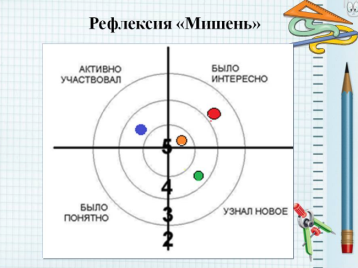 (Ф.О.)Учитель: Спасибо за урок, и моя оценка вам« Сладкий приз»-конфеты каждой группеСлайд 13Рефлексия «Мишень»Дифференциация – какимспособом вы хотите большеоказывать поддержку? Какие задания вы даете ученикам более способным по сравнению с другими?Дифференциация – какимспособом вы хотите большеоказывать поддержку? Какие задания вы даете ученикам более способным по сравнению с другими?Оценивание – как Вы планируете проверятьуровень усвоения материала учащимися?1.Диалог и поддержка2.Использование как текста учебника, так и дополнительного материала.3.домашнее задание.1.Диалог и поддержка2.Использование как текста учебника, так и дополнительного материала.3.домашнее задание.ФО:На протяжении урока учитель поддерживает детей похвалой, направляет их.Прием «Пальцы рук»- психологический настрой урока.Оценивание- прием «Светофор», « Две звезды , одно пожелание».Рефлексия урока-прием «Мишень»5.Взаимооценивание: оценочный лист, критерий успеха.Физминутка